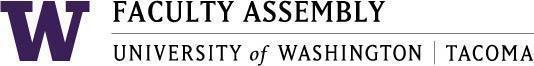 AgendaFaculty Affairs Committee MeetingOctober 2, 2023 / 12:30pm-1:20 p.m. ZoomRecording Permissions/Consent [2 mins]Non-Tenure Track Faculty Forum [15 mins]Revisit AY 2022-2023 priorities and status updates [15 mins]International Faculty SupportEquity-Minded Faculty WorkloadFAC new business for AY 2023-2024Join Zoom Meetinghttps://washington.zoom.us/j/96609919459 Dial by your location+1 253 215 8782 US (Tacoma)+1 206 337 9723 US (Seattle)Meeting ID: 966 0991 9459